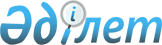 Аудандық мәслихаттың "Талғар ауданының 2009 жылға арналған бюджеті туралы"  
2008 жыл 24 желтоқсандағы N 15-87 шешіміне өзгертулер енгізу туралы
					
			Күшін жойған
			
			
		
					Алматы облысы Талғар аудандық мәслихатының 2009 жылғы 30 қарашадағы N 26-150 шешімі. Алматы облысы Талғар ауданының Әділет басқармасында 2009 жылдың 8 желтоқсандада N 2-18-96 тіркелді. Күші жойылды - Алматы облысы Талғар аудандық мәслихатының 2010 жылғы 11 ақпандағы № 28-172 шешімімен      Ескерту. Күші жойылды - Алматы облысы Талғар аудандық мәслихатының 11.02.2010 № 28-172 шешімімен.

      РҚАО ескертпесі.

      Мәтінде авторлық орфография және пунктуация сақталған.

      Қазақстан Республикасының Бюджет Кодексінің 111, 109 баптарының 1 тармақтарына, "Қазақстан Республикасындағы жергілікті мемлекеттік басқару және өзін-өзі басқару туралы" Заңының 6-бабы 1-тармағына сәйкес аудандық мәслихат ШЕШІМ ҚАБЫЛДАДЫ:



      1. "Талғар ауданының 2009 жылғы бюджеті туралы", 2008 жылғы 24 желтоқсандағы N 15-87 шешіміне, (2009 жылғы 5 қаңтардағы нормативтік құқықтық актілерді тіркеу тізімінде N 2-18-79 тіркеу нөмірімен тіркелген, 2009 жылғы 24 қаңтардағы "Талғар" газетінің N 5 (3827) санында жарияланған, 2009 жылғы 25 ақпандағы N 17-99 шешіміне, 2009 жылғы 26 наурыздағы нормативтік құқықтық актілерді тіркеу тізімінде N 2-18-81 тіркеу нөмірімен тіркелген, 2009 жылғы 1 сәуірдегі "Талғар" газетінің N 14-15 (3836) санында жарияланған, 2009 жылғы 22 сәуірдегі N 20-114 шешіміне, 2009 жылғы 23 сәуірдегі нормативтік құқықтық актілерді тіркеу тізімінде N 2-18-82 тіркеу нөмірімен тіркелген, 2009 жылғы 20 мамырдағы "Талғар" газетінің N 20-21 (3842-3843) санында жарияланған, 2009 жылғы 10 тамыздағы N 23-136 шешіміне, 2009 жылғы 20 тамыздағы нормативтік құқықтық актілерді тіркеу тізімінде N 2-18-89 тіркеу нөмірімен тіркелген, 2009 жылғы 29 тамыздағы "Талғар" газетінің N 36 (3858) санында жарияланған 2009 жылғы 19 қазандағы N 25-148 шешіміне, 2009 жылғы 27 қазандағы нормативтік құқықтық актілерді тіркеу тізімінде N 2-18-94 тіркеу нөмірімен тіркелген, 2009 жылғы 7 қарашадағы "Талғар" газетінің N 46 (3868) санында жарияланған шешіміне мынандай өзгертулер енгізілсін:



      1-тармақтағы:

      1) "Түсімдер" жолындағы "4256366" саны "4224684" санына өзгертілсін.

      2) "Шығындар" жолындағы "4256366" саны "4224684" санына өзгертілсін.



      "Жалпы сипаттағы мемлекеттік қызмет көрсетулер" жолындағы "175074" саны "175406" санына өзгертілсін.

      "Қорғаныс" жолындағы "985" саны "840" санына өзгертілсін.

      "Білім беру" жолындағы "2830418" саны "2821068" санына өзгертілсін.

      "Әлеуметтік көмек және әлеуметтік қамсыздандыру" жолындағы "178227" саны "178095" санына өзгертілсін.

      "Тұрғын үй коммуналдық шаруашылығы" жолындағы "605737" саны "587680" санына өзгертілсін.

      "Ауыл шаруашылығы" жолындағы "74106" саны "73553" санына өзгертілсін.

      "Басқалар" жолындағы "23578" саны "19801" санына өзгертілсін. 



      2. Көрсетілген шешімінің 1-қосымшасы осы шешімге сәйкес жаңа редакцияда баяндалсын. 



      3. Осы шешім 2009 жылдың 1 қаңтарынан бастап қолданысқа енгізілсін.      Аудандық мәслихат

      сессиясының төрағасы                       Исабаев Қ. К.      Аудандық мәслихат

      хатшысы                                    Ыдралиева Р. М.

Аудандық мәслихаттың "Талғар

ауданының 2009 жылға арналған

бюджеті туралы" 2009 жылғы 19

қазандағы N 25-148 шешіміне

1-қосымша
					© 2012. Қазақстан Республикасы Әділет министрлігінің «Қазақстан Республикасының Заңнама және құқықтық ақпарат институты» ШЖҚ РМК
				СанатыСанатыСанатыСанатымың теңгеСыныбыСыныбыСыныбымың теңгеIшкi сыныбыIшкi сыныбымың теңгеАталуымың теңге1. Кiрiстер42246841Салықтық түсімдер89932604Меншiкке салынатын салықтар7256901Мүлiкке салынатын салықтар5062233Жер салығы549304Көлiк құралдарына салынатын салық1577605Бiрыңғай жер салығы677705Тауарларға, жұмыстарға және қызметтер көрсетуге салынатын ішкі салықтар1382432Акциздер1040143Табиғи және басқа ресурстарды пайдаланғаны үшін түсетін түсімдер73864Кәсiпкерлiк және кәсiби қызметтi жүргiзгені үшiн алынатын алымдар2684308Заңдық мәнді іс-әрекеттерді жасағаны және (немесе) оған уәкілеттігі бар мемлекеттік органдар немесе лауазымды адамдар құжаттар бергені үшін алынатын міндетті төлемдер353931Мемлекеттiк баж353932Салықтық емес түсiмдер15350001Мемлекет меншіктен түсетін кірістер8115Мемлекет меншігіндегі мүлікті жалға беруден түсетін кірістер 81104Мемлекеттік бюджеттен қаржыландырылатын, сондай-ақ Қазақстан Республикасының Ұлттық Банкінің бюджетінен (шығыстар сметасынан) ұсталатын және қаржыландырылатын мемлекеттік мекемелер салатын айыппұлдар, өсімпұлдар, санкциялар, өндіріп алулар1526891Мұнай секторы ұйымдарынан түсетін түсімдерді қоспағанда, мемлекеттік бюджеттен қаржыландырылатын, сондай-ақ Қазақстан Республикасы Ұлттық Банкінің бюджетінен (шығыстар сметасының) ұсталатын және қаржыландырылатын мемлекеттік мекемелер салатын айыппұлдар, өсімпұлдар,санкциялар, өндіріп алулар1526893Негізгі капиталды сатудан түсетін түсімдер35157001Мемлекеттік мекемелерге бекітілген мемлекеттік мүлікті сату1678081Мемлекеттік мекемелерге бекітілген мемлекеттік мүлікті сату16780803Жерді және материалдық емес активтерді сату1837621Жерді сату1837624Трансферттердің түсімдері271706302Мемлекеттік басқарудың жоғары тұрған органдарынан түсетін трансферттер27170632Облыстық бюджеттен түсетін трансферттер27170637Қарыздар түсімі2500001Мемлекеттік ішкі қарыздар250002Қарыз алу келісім-шарттары250008Бюджет қаражаты қалдықтарының қозғалысы7822501Бюджет қаражатының қалдықтары782251Бюджет қаражатының бос қалдықтары78225ФункцияФункцияФункцияФункцияФункцияСомасы

/мың теңгемен/Кіші функцияКіші функцияКіші функцияКіші функцияСомасы

/мың теңгемен/Бюджеттік бағдарламаның әкімшісіБюджеттік бағдарламаның әкімшісіБюджеттік бағдарламаның әкімшісіСомасы

/мың теңгемен/БағдарламаБағдарламаСомасы

/мың теңгемен/АталуыСомасы

/мың теңгемен/2. Шығындар422468401Жалпы сипаттағы мемлекеттiк қызметтер17540601Мемлекеттік басқарудың жалпы функцияларын орындайтын өкілді, атқарушы және басқа органдар152177112Аудан мәслихатының аппараты11330001Аудан мәслихатының қызметін қамтамасыз ету11330122Аудан әкімінің аппараты45295001Аудан әкімінің қызметін қамтамасыз ету45295123Қаладағы аудан, аудандық маңызы бар қала, кент, ауыл (село) ауылдық (селолық) округ әкімінің аппараты95552001Қаладағы ауданның, аудандық маңызы бар қаланың, кенттің, ауылдың, (селоның), ауылдық (селолық) округтің әкімі аппаратының қызметін қамтамасыз ету9555202Қаржылық қызмет12954452Ауданның қаржы бөлімі12954001Қаржы бөлімінің қызметін қамтамасыз ету10236003Салық салу мақсатында мүлікті бағалауды жүргізу271805Жоспарлау және статистикалық қызмет10275453Ауданның (облыстық маңызы бар қаланың) экономика және бюджеттік жоспарлау бөлімі10275001Экономика және бюджеттік жоспарлау басқармасының қызметін қамтамасыз ету1027502Қорғаныс84001Әскери мұқтаждар840122Аудан (облыстық маңызы бар қала) әкімінің аппараты840005Жалпыға бірдей әскери міндетті атқару шеңберіндегі іс-шаралар84003Қоғамдық тәртіп, қауіпсіздік, құқықтық, сот, қылмыстық-атқару қызметі753301Құқық қорғау қызметi7533458Ауданның (облыстық маңызы бар қаланың) тұрғын үй-коммуналдық шаруашылығы, жолаушылар көлігі және автомобиль жолдары бөлімі7533021Елді мекендерде жол жүрісі қауіпсіздігін қамтамасыз ету753304Бiлiм беру282106801Мектепке дейінгі тәрбие және оқыту124057464Ауданның (облыстық маңызы бар қаланың) білім беру бөлімі124057009Мектепке дейінгі тәрбие ұйымдарының қызметін қамтамасыз ету12405702Бастауыш, негізгі орта және жалпы орта білім беру2474100123Қаладағы, аудан, аудандық маңызы бар қала, кент, ауыл (село), ауылдық (селолық) округ әкімінің аппараты3470005Ауылдық (селолық) жерлерде балаларды мектепке дейін тегін алып баруды және кері алып келуді ұйымдастыру3470464Ауданның (облыстық маңызы бар қаланың) білім беру бөлімі2470630003Жалпы білім беру2393171006Балалар үшін қосымша білім беру26605010Республикалық бюджеттен берілетін нысаналы трансферттер есебінен білім берудің мемлекеттік жүйесіне оқытудың жаңа технологияларын енгізу5085404Техникалық және кәсіптік, орта білімнен кейінгі білім беру15199464Ауданның (облыстық маңызы бар қаланың) білім беру бөлімі15199018Кәсіптік оқытуды ұйымдастыру1519909Білім беру саласындағы өзге де қызметтер207712464Ауданның (облыстық маңызы бар қаланың) білім беру бөлімі186368001Білім беру бөлімінің қызметін қамтамасыз ету14342004Ауданның (облыстық маңызы бар қаланың) мемлекеттік білім беру мекемелерінде білім беру жүйесін ақпараттандыру14116005Ауданның (облыстық маңызы бар қаланың) мемлекеттік білім беру мекемелер үшін оқулықтар мен оқу-әдістемелік кешендерді сатып алу және жеткізу34531011Өңірлік жұмыспен қамту және кадрларды қайта даярлау стратегиясын іске асыру шеңберінде білім беру объектілерін күрделі, ағымды жөндеу123379467Ауданның (облыстық маңызы бар қаланың) құрылыс бөлімі21344037Білім беру объектілерін салу және реконструкциялау2134406Әлеуметтік көмек және әлеуметтік қамсыздандыру17809502Әлеуметтік көмек155907451Ауданның (облыстық маңызы бар қаланың) жұмыспен қамту және әлеуметтік бағдарламалар бөлімі155907002Еңбекпен қамту бағдарламасы75193004Ауылдық жерлерде тұратын денсаулық сақтау, білім беру, әлеуметтік қамтамасыз ету, мәдениет және спорт мамандарына отын сатып алуға Қазақстан Республикасының заңнамасына сәйкес әлеуметтік көмек көрсету12552005Мемлекеттік атаулы әлеуметтік көмек7481006Тұрғын үй көмегі12500007Жергілікті өкілетті органдардың шешімі бойынша мұқтаж азаматтардың жекелеген топтарына әлеуметтік көмек7991010Үйден тәрбиеленіп оқытылатын мүгедек балаларды материалдық қамтамасыз ету1494014Мұқтаж азаматтарға үйде әлеуметтік көмек көрсету984401618 жасқа дейінгі балаларға мемлекеттік жәрдемақылар23272017Мүгедектерді оңалту жеке бағдарламасына сәйкес, мұқтаж мүгедектерді міндетті гигиеналық құралдармен қамтамасыз етуге, және ымдау тілі мамандарының, жеке көмекшілердің қызмет көрсету558009Әлеуметтік көмек және әлеуметтік қамтамасыз ету саласындағы өзге де қызметтер22188451Ауданның (облыстық маңызы бар қаланың) жұмыспен қамту және әлеуметтік бағдарламалар бөлімі22188001Жұмыспен қамту және әлеуметтік бағдарламалар бөлімінің қызметін қамтамасыз ету21146011Жәрдемақылар және басқа да әлеуметтік төлемдерді есептеу, төлеу мен жеткізу бойынша қызметтерге ақы төлеу104207Тұрғын үй коммуналдық шаруашылығы58768001Тұрғын үй шаруашылығы231864467Ауданның (облыстық маңызы бар қаланың) құрылыс бөлімі231864003Мемлекеттік коммуналдық тұрғын үй қорының тұрғын үй құрылысы және (немесе) сатып алу91768019Тұрғын үй салу және сатып алу25000004Инженерлік-коммуникациялық инфрақұрылымды дамыту және жайластыру және (немесе) сатып алуға кредит беру11509602Коммуналдық шаруашылық287381012Сумен жабдықтау және су бөлу жүйесінің қызмет етуі3505458Ауданның (облыстық маңызы бар қаланың) тұрғын үй - коммуналдық шаруашылығы, жолаушылар көлігі және автомобиль жолдары бөлімі283876012Сумен жабдықтау және су бөлу жүйесінің қызмет етуі6935458Ауданның (облыстық маңызы бар қаланың) тұрғын үй коммуналдық шаруашылығы, жолаушылар көлігі және автомобиль жолдары бөлімі283876029Сумен жабдықтау жүйесін дамыту98000030Өңірлік жұмыспен қамту және кадрларды қайта даярлау стратегиясын іске асыру шеңберінде инженерлік коммуникациялық инфрақұрылымды жөндеу және елді мекендерді көркейту18587603Елді мекендерді көркейту68435458Ауданның (облыстық маңызы бар қаланың) тұрғын үй коммуналдық шаруашылығы, жолаушылар көлігі және автомобиль жолдары бөлімі68435015Елді мекендердегі көшелерді жарықтандыру34900016Елдi мекендердің санитариясын қамтамасыз ету12861017Жерлеу орындарын күтіп-ұстау және туысы жоқ адамдарды жерлеу801018Елді мекендерді абаттандыру және көгалдандыру1987308Мәдениет, спорт, туризм және ақпараттық кеңiстiк4076101Мәдениет саласындағы қызмет11586455Ауданның мәдениет және тілдерді дамыту бөлімі11586003Мәдениет - демалыс жұмысын қолдау1158602Спорт2123465Ауданның дене шынықтыру және спорт бөлімі2123005Ұлттық және бұқаралық спорт түрлерін дамыту1872006Аудандық деңгейде спорттық жарыстар өткізу25103Ақпараттық кеңістік15569455Ауданның мәдениет және тілдерді дамыту бөлімі11525006Аудандық (қалалық) кітапханалардың жұмыс істеуі9594007Мемлекеттік тілді және Қазақстан халықтарының басқа да тілдерін дамыту1931456Аудандық ішкі саясат бөлімі4044002Бұқаралық ақпарат құралдары арқылы мемлекеттік ақпарат саясатын жүргізу404409Мәдениет, спорт, туризм және ақпараттық кеңістікті ұйымдастыру жөніндегі өзге де қызметтер11483455Ауданның мәдениет және тілдерді дамыту бөлімі3199001Мәдениет және тілді дамыту бөлімінің қызметін қамтамасыз ету3199456Ауданның ішкі саясат бөлімі4609001Ішкі саясат бөлімінің қызметін қамтамасыз ету3741003Жастар саясаты саласындағы өңірлік бағдарламаларды іске асыру 868465Ауданның дене шынықтыру және спорт бөлімі3675001Дене шынықтыру және спорт бөлімінің қызметін қамтамасыз ету367510Ауыл, су, орман, балық шаруашылығы, ерекше қорғалатын табиғи аумақтар, қоршаған ортаны және жануарлар дүниесін қорғау, жер қатынастары7355301Ауыл шаруашылығы15835462Аудандық ауыл шаруашылығы бөлімі11365001Ауыл шаруашылығы бөлімінің қызметін қамтамасыз ету9093005Алып қойылатын және жойылатын ауру жануарлардың, жануарлардан алынатын өнімдер мен шикізаттың құнын иелеріне өтеу 2272453Ауданның (облыстық маңызы бар қаланың) экономика және бюджеттік жоспарлау бөлімі4470099Республикалық бюджеттен берілетін нысаналы трансферттер есебінен ауылдық елді мекендер саласының мамандарын әлеуметтік қолдау шараларын іске асыру447006Жер қатынастары5081463Ауданның жер қатынастары бөлімі5081001Жер қатынастары бөлімінің қызметін қамтамасыз ету508109Ауыл, су, орман, балық шаруашылығы, ерекше қорғалатын табиғи аумақтар, қоршаған ортаны және жануарлар дүниесін қорғау, жер қатынастары саласындағы өзге де қызметтер52637123Қаладағы аудан, аудандық маңызы бар қала, кент, ауыл (село) ауылдық (селолық) округ әкімінің аппараты52637019Өңірлік жұмыспен қамту және кадрларды қайта даярлау стратегиясын іске асыру шеңберінде ауылдарда (селоларда), ауылдық (селолық) округтерде әлеуметтік жобаларды қаржыландыру5263711Өнеркәсіп, сәулет, қала құрылысы және құрылыс қызметі743202Сәулет, қала құрылысы және құрылыс қызметі7432467Ауданның құрылыс бөлімі4316001Құрылыс бөлімінің қызметін қамтамасыз ету4316468Ауданның сәулет және қала құрылысы бөлімі3116001Қала құрылысы және сәулет бөлімінің қызметін қамтамасыз ету311612Көлік және коммуникациялар6984901Автомобиль көлігі35386458Ауданның тұрғын үй коммуналдық шаруашылығы, жолаушылар көлігі және автомобиль жолдары бөлімі35386023Автомобиль жолдарын жұмыс істеуін қамтамасыз ету3538609Көлік және коммуникациялар саласындағы өзге де қызметтер34463458Ауданның тұрғын үй коммуналдық шаруашылығы, жолаушылар көлігі және автомобиль жолдары бөлімі34463008Өңірлік жұмыспен қамту және кадрларды қайта даярлау стратегиясын іске асыру шеңберінде ауылдарда (селоларда), ауылдық (селолық) округтерде әлеуметтік жобаларды қаржыландыру3446313Басқалар1980103Кәсіпкерлік қызметті қолдау және бәсекелестікті қорғау3711469Ауданның кәсіпкерлік бөлімі3711001Кәсіпкерлік бөлімі қызметін қамтамасыз ету371109Басқалар16090452Ауданның қаржы бөлімі11227012Ауданның жергілікті атқарушы органының резерві11227458Ауданның тұрғын үй коммуналдық шаруашылығы жолаушылар көлігі және автомобиль жолдары бөлімі4863001Тұрғын үй коммуналдық шаруашылығы жолаушылар көлігі және автомобиль жолдары бөлімінің қызметін қамтамасыз ету486315Ресми трансферттер56801Ресми трансферттер568452Ауданның қаржы бөлімі568006Нысаналы трансферттерді қайтару56816Қарыздарды өтеу24209801Қарыздарды өтеу242098452Ауданның қаржы бөлімі242098009Жергілікті атқарушы органдардың борышын өтеу242098